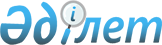 Об утверждении перечня работодателей, где будут организованы рабочие места для прохождения молодежной практики в 2012 году
					
			Утративший силу
			
			
		
					Постановление акимата Амангельдинского района Костанайской области от 23 февраля 2012 года № 59. Зарегистрировано Управлением юстиции Амангельдинского района Костанайской области 7 марта 2012 года № 9-6-144. Утратило силу - Постановлением акимата Амангельдинского района Костанайской области от 23 мая 2012 года № 103

      Сноска. Утратило силу - Постановлением акимата Амангельдинского района Костанайской области от 23.05.2012 № 103.      В соответствии с подпунктом 13) пункта 1 статьи 31 Закона Республики Казахстан от 23 января 2001 года "О местном государственном управлении и самоуправлении в Республике Казахстан", постановлением Правительства Республики Казахстан от 19 июня 2001 года № 836 "О мерах по реализации Закона Республики Казахстан от 23 января 2001 года "О занятости населения" акимат Амангельдинского района ПОСТАНОВЛЯЕТ:



      1. Утвердить прилагаемый перечень работодателей, где будут организованы рабочие места для прохождения молодежной практики в 2012 году.



      2. Контроль за исполнением настоящего постановления возложить на заместителя акима района Хайруллина С.У.



      3. Настоящее постановление вводится в действие по истечении десяти календарных дней после дня его первого официального опубликования.      Аким района                                С. Ахметов      СОГЛАСОВАНО:      Начальник Амангельдинского районного

      отделения Костанайского областного

      филиала республиканского государственного

      предприятия государственный центр

      по выплате пенсий

      ____________________ О.Р. Жармаганбетова      Главный врач государственного

      коммунального казенного предприятия

      "Амангельдинская центральная районная

      больница" Управления здравоохранения

      акимата Костанайской области"

      _____________________ Р.С. Есмаганбетов      Начальник государственного учреждения

      "Налоговое управление по Амангельдинскому

      району Налогового Департамента Костанайской

      области Налогового комитета Министерства

      финансов Республики Казахстан"

      ____________________ М.С. Сейткамалов      Временно исполняющий обязанности

      начальника государственного учреждения

      "Отдел по делам обороны Амангельдинского

      района Костанайской области"

      ____________________ С.Ж. Балдаев      Начальник государственного учреждения

      "Управление юстиции Амангельдинского района

      Департамента юстиции Костанайской области

      Министерства юстиции Республики Казахстан

      _____________________ А.А. Сыздык

Утвержден            

постановлением акимата     

от 23 февраля 2012 года № 59   Перечень работодателей, где будут организованы

рабочие места для прохождения молодежной

практики в 2012 году
					© 2012. РГП на ПХВ «Институт законодательства и правовой информации Республики Казахстан» Министерства юстиции Республики Казахстан
				№РаботодательПрофессия

(специаль

ность)Коли-

чество

органи-

зуемых

рабочих

местРазмер

месячной

заработ

ной платы

(тенге)Продолжи-

тельность

молодежной

практики

в месяцах1Государственное

учреждение "Отдел по

делам обороны

Амангельдинского района

Костанайской области"юрист12600062Государственное

учреждение "Отдел

предпринимательства и

сельского хозяйства

Амангельдинского района"агроном12600063Государственное

коммунальное предприятие

"Аман-Су" акимата

Амангельдинского районабухгалтер12600064Государственное

учреждение "Отдел

занятости и социальных

программ Амангельдин-

ского района"юрист12600065Амангельдинское районное

отделение Костанайского

областного филиала

Республиканского

государственного

предприятия

государственный центр по

выплате пенсийбухгалтер12600066Государственное

учреждение "Отдел

экономики и бюджетного

планирования

Амангельдинского района"бухгалтер12600067Государственное

учреждение "Налоговое

управление по

Амангельдинскому району

Налогового Департамента

Костанайской области

Налогового комитета

Министерства финансов

Республики Казахстан"финансист12600067Государственное

учреждение "Налоговое

управление по

Амангельдинскому району

Налогового Департамента

Костанайской области

Налогового комитета

Министерства финансов

Республики Казахстан"экономист12600068Государственное

учреждение "Аппарат

Амангельдинского

районного маслихата"юрист12600068Государственное

учреждение "Аппарат

Амангельдинского

районного маслихата"делопро-

изводи-

тель12600069Индивидуальный

предприниматель

"Уалиев Н.Д."бухгалтер126000610Государственное

учреждение "Отдел

финансов Амангельдинского

района"финансист126000611Государственное

учреждение "Аппарат акима

села Амангельдыэкономист126000611Государственное

учреждение "Аппарат акима

села Амангельдыбухгалтер126000612Государственное

учреждение "Управление

юстиции Амангельдинского

района Департамента

юстиции Костанайской

области Министерства

юстиции Республики

Казахстанюрист326000613Индивидуальный

предприниматель

"Алмагамбетов Г.А."юрист126000614Товарищество с

ограниченной

ответственностью

"Амангельды жолы"экономист126000615Государственное казенное

коммунальное предприятие

"Амангельдинская

центральная районная

больница" Управления

здравоохранения акимата

Костанайской области"фельдшер

общей

практики226000616Индивидуальный

предприниматель

"Ещанов Н.Ш."ветери-

нарный

фельдшер126000617Товарищество с ограни-

ченной ответственностью

"Урпек-Тобол"бухгалтер1260006